	                Východočeské soutěže                            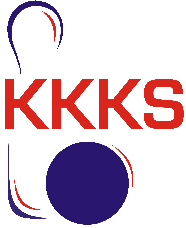 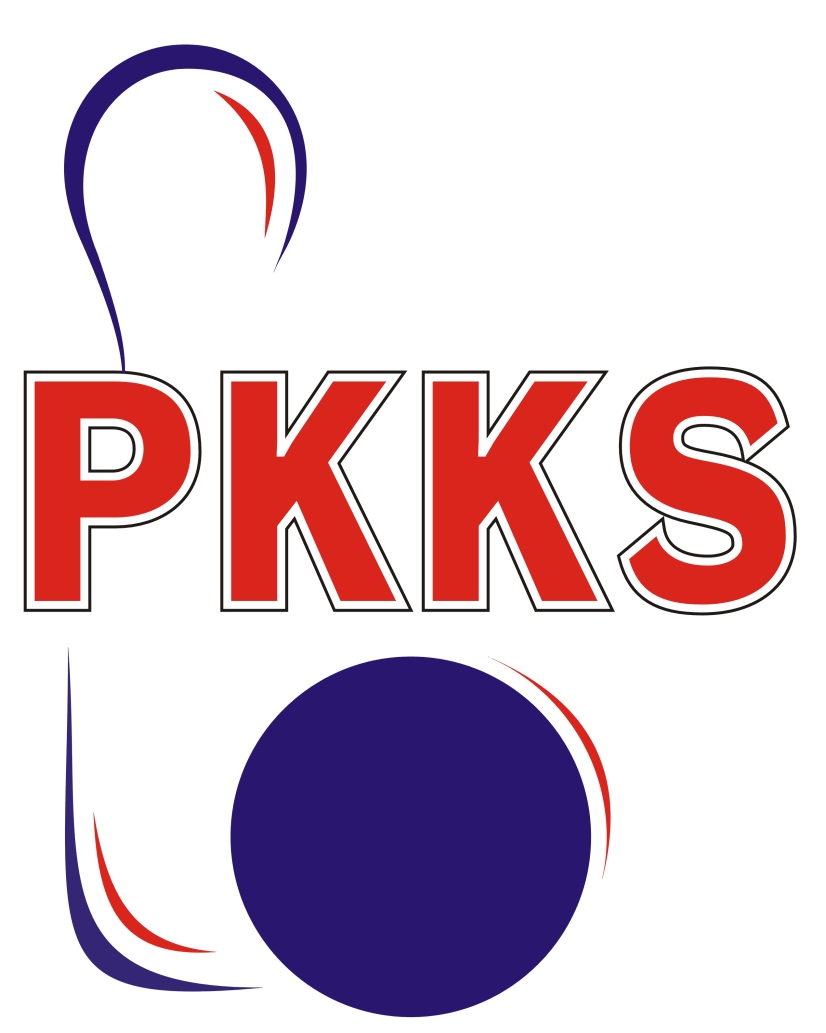                                                                 skupina B                                           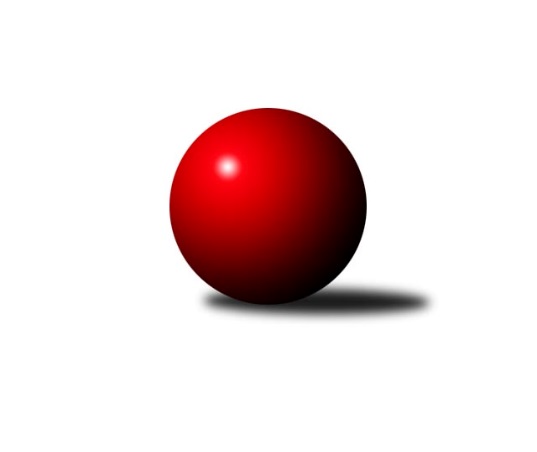 Č.9Ročník 2022/2023	11.11.2022Vedoucí celek Náchod D poprvé poznal chuť porážky a tak se jeho náskok patřičně zmenšil. Bylo to také jediné utkání, ve kterém byli úspěšní hosté. Ve zbytku zápasů již vládli jen domácí hráči. Nejlepšího výkonu v tomto kole 1795 dosáhlo družstvo SKK Náchod C a Jiří Doucha st. s Romanem Klímou 472.Východočeská soutěž skupina B 2022/2023Výsledky 9. kolaSouhrnný přehled výsledků:HC Březovice 	- SKK Jičín C	10:2	1476:1451		11.11.SKK Náchod C	- KK Zalabák Smiřice C	10:2	1795:1612		11.11.SKK Třebechovice p/O B	- SKPK DONAP H. Králové B	12:0	1704:1583		11.11.SKK Náchod D	- SKPK DONAP H. Králové C	 4:8	1724:1775		11.11.Tabulka družstev:	1.	SKK Náchod D	9	8	0	1	86 : 22 	 1725	16	2.	SKK Třebechovice p/O B	9	6	0	3	62 : 46 	 1609	12	3.	HC Březovice	9	5	0	4	57 : 51 	 1584	10	4.	SKK Náchod C	9	4	0	5	58 : 50 	 1598	8	5.	SKK Jičín C	9	4	0	5	51 : 57 	 1590	8	6.	SKPK DONAP H. Králové B	9	4	0	5	44 : 64 	 1592	8	7.	SKPK DONAP H. Králové C	9	3	0	6	42 : 66 	 1568	6	8.	KK Zalabák Smiřice C	9	2	0	7	32 : 76 	 1511	4Podrobné výsledky kola:	 HC Březovice 	1476	10:2	1451	SKK Jičín C	Stanislav Oubram	 	 176 	 196 		372 	 2:0 	 339 	 	157 	 182		Vladimír Řeháček	Miloš Čížek	 	 170 	 202 		372 	 2:0 	 371 	 	190 	 181		Zbyněk Hercík	Jaromír Písecký	 	 192 	 169 		361 	 2:0 	 358 	 	180 	 178		Miroslav Langr	Jiří Hakl	 	 184 	 187 		371 	 0:2 	 383 	 	184 	 199		Tomáš Pavlatarozhodčí: Petr SlavíkNejlepší výkon utkání: 383 - Tomáš Pavlata	 SKK Náchod C	1795	10:2	1612	KK Zalabák Smiřice C	Tomáš Doucha	 	 204 	 237 		441 	 2:0 	 333 	 	158 	 175		Milan Seidl	Milan Hurdálek	 	 246 	 222 		468 	 2:0 	 406 	 	199 	 207		Vít Paliarik	Jiří Doucha st.	 	 242 	 230 		472 	 2:0 	 435 	 	207 	 228		Luděk Sukup	Miroslav Hejnyš	 	 208 	 206 		414 	 0:2 	 438 	 	230 	 208		Jaroslav Hažvarozhodčí: Jaroslav DynteraNejlepší výkon utkání: 472 - Jiří Doucha st.	 SKK Třebechovice p/O B	1704	12:0	1583	SKPK DONAP H. Králové B	Filip Petera	 	 204 	 177 		381 	 2:0 	 380 	 	191 	 189		Josef Pardubský	Lenka Peterová	 	 227 	 201 		428 	 2:0 	 404 	 	202 	 202		Alena Prokopová	Oldřich Motyčka	 	 229 	 224 		453 	 2:0 	 381 	 	214 	 167		Jiří Prokop	Zdeněk Zahálka	 	 213 	 229 		442 	 2:0 	 418 	 	207 	 211		Jaroslav Gütlerrozhodčí: Zdeněk ZahálkaNejlepší výkon utkání: 453 - Oldřich Motyčka	 SKK Náchod D	1724	4:8	1775	SKPK DONAP H. Králové C	Miroslav Tomeš	 	 229 	 204 		433 	 2:0 	 424 	 	211 	 213		Denis Džbánek	Jaroslav Dlohoška	 	 212 	 193 		405 	 0:2 	 461 	 	207 	 254		Jonáš Bezdíček	Jiří Tesař	 	 244 	 194 		438 	 0:2 	 472 	 	241 	 231		Roman Klíma	Dana Adamů	 	 217 	 231 		448 	 2:0 	 418 	 	209 	 209		Ilona Bezdíčkovározhodčí: Jaroslav DynteraNejlepší výkon utkání: 472 - Roman KlímaPořadí jednotlivců:	jméno hráče	družstvo	celkem	plné	dorážka	chyby	poměr kuž.	Maximum	1.	Miloš Voleský 	SKK Náchod D	454.42	315.3	139.2	8.8	4/4	(488)	2.	Dana Adamů 	SKK Náchod D	436.67	293.8	142.9	4.3	3/4	(457)	3.	Jiří Tesař 	SKK Náchod D	431.80	296.5	135.3	7.3	3/4	(476)	4.	Jaroslav Hažva 	KK Zalabák Smiřice C	429.13	295.9	133.3	7.6	4/4	(450)	5.	Tomáš Pavlata 	SKK Jičín C	429.11	300.7	128.4	7.1	6/6	(456)	6.	Oldřich Motyčka 	SKK Třebechovice p/O B	428.60	299.3	129.4	5.9	4/5	(453)	7.	Tomáš Doucha 	SKK Náchod C	428.40	297.8	130.6	7.8	3/4	(469)	8.	Miroslav Tomeš 	SKK Náchod D	423.63	289.8	133.8	8.2	4/4	(495)	9.	Lenka Peterová 	SKK Třebechovice p/O B	422.00	280.3	141.7	7.0	5/5	(461)	10.	Milena Mankovecká 	SKK Náchod D	418.56	297.9	120.7	7.9	3/4	(450)	11.	Luděk Sukup 	KK Zalabák Smiřice C	415.88	292.1	123.8	7.4	4/4	(447)	12.	Miroslav Hejnyš 	SKK Náchod C	414.33	297.7	116.6	8.9	4/4	(463)	13.	Jaroslav Gütler 	SKPK DONAP H. Králové B	412.44	284.2	128.3	7.9	5/5	(492)	14.	Roman Klíma 	SKPK DONAP H. Králové C	411.13	293.0	118.2	9.8	4/4	(472)	15.	Vratislav Fikar 	HC Březovice 	407.80	283.7	124.1	6.8	5/5	(427)	16.	Zdeněk Zahálka 	SKK Třebechovice p/O B	407.70	286.4	121.3	8.8	5/5	(442)	17.	Zbyněk Hercík 	SKK Jičín C	406.00	286.5	119.6	11.3	5/6	(447)	18.	Josef Pardubský 	SKPK DONAP H. Králové B	405.52	274.4	131.1	8.0	5/5	(477)	19.	Jonáš Bezdíček 	SKPK DONAP H. Králové C	402.10	288.2	113.9	9.5	4/4	(461)	20.	Jiří Doucha  st.	SKK Náchod C	401.73	286.3	115.4	10.9	3/4	(472)	21.	Jiří Prokop 	SKPK DONAP H. Králové B	398.96	279.0	120.0	9.9	5/5	(451)	22.	Vladimír Řeháček 	SKK Jičín C	391.85	283.0	108.9	11.5	5/6	(417)	23.	Denis Džbánek 	SKPK DONAP H. Králové C	391.55	281.1	110.5	11.2	4/4	(445)	24.	Petr Slavík 	HC Březovice 	390.50	277.1	113.4	13.1	4/5	(422)	25.	Filip Petera 	SKK Třebechovice p/O B	389.42	276.2	113.3	11.2	4/5	(419)	26.	Milan Hurdálek 	SKK Náchod C	388.47	277.5	110.9	9.1	3/4	(468)	27.	Vít Paliarik 	KK Zalabák Smiřice C	388.00	272.7	115.3	13.5	3/4	(406)	28.	František Čermák 	SKK Jičín C	383.00	276.3	106.8	11.3	4/6	(418)	29.	Miloš Čížek 	HC Březovice 	381.75	277.9	103.8	12.3	4/5	(403)	30.	Alena Prokopová 	SKPK DONAP H. Králové B	371.75	261.5	110.3	9.5	4/5	(404)	31.	Miroslav Langr 	SKK Jičín C	370.80	275.6	95.2	15.6	5/6	(397)	32.	Antonín Martinec 	SKK Náchod C	366.11	267.3	98.8	14.6	3/4	(433)	33.	Václav Prokop 	KK Zalabák Smiřice C	362.00	265.3	96.7	15.7	3/4	(394)	34.	Nikola Voglová 	SKPK DONAP H. Králové C	348.67	258.7	90.0	18.7	3/4	(357)	35.	Milan Seidl 	KK Zalabák Smiřice C	324.50	254.1	70.4	22.4	4/4	(364)		Ilona Bezdíčková 	SKPK DONAP H. Králové C	429.00	291.0	138.0	5.5	1/4	(440)		Karel Jandík 	KK Zalabák Smiřice C	424.00	290.0	134.0	10.0	1/4	(424)		Jaroslav Dlohoška 	SKK Náchod D	419.50	291.3	128.3	8.8	1/4	(438)		Bohuslav Trejtnar 	SKPK DONAP H. Králové C	405.00	302.0	103.0	12.0	1/4	(405)		Stanislav Oubram 	HC Březovice 	402.17	288.3	113.8	10.3	3/5	(411)		Antonín Baďura 	SKK Náchod C	401.00	285.0	116.0	11.0	1/4	(401)		Petr Březina 	SKK Třebechovice p/O B	394.00	267.5	126.5	5.5	2/5	(403)		Irena Šrajerová 	SKPK DONAP H. Králové B	390.25	280.6	109.6	11.8	2/5	(395)		Jiří Hakl 	HC Březovice 	389.47	277.6	111.9	7.2	3/5	(411)		David Lukášek 	KK Zalabák Smiřice C	373.50	280.5	93.0	17.5	1/4	(377)		Jaromír Písecký 	HC Březovice 	371.50	255.5	116.0	9.5	2/5	(382)		Aleš Černilovský 	KK Zalabák Smiřice C	327.50	242.5	85.0	19.0	2/4	(358)		Luděk Vohralík 	SKK Třebechovice p/O B	312.33	232.2	80.2	19.5	2/5	(339)Program dalšího kola:10. kolo16.11.2022	st	17:00	SKPK DONAP H. Králové C - SKK Třebechovice p/O B	16.11.2022	st	17:00	KK Zalabák Smiřice C - SKK Náchod D	16.11.2022	st	18:00	SKK Jičín C - SKK Náchod C	18.11.2022	pá	17:00	SKPK DONAP H. Králové B - HC Březovice 	 Nejlepší šestka kola - absolutně Nejlepší šestka kola - absolutně Nejlepší šestka kola - absolutně Nejlepší šestka kola - absolutněNejlepší šestka kola - dle průměru kuželenNejlepší šestka kola - dle průměru kuželenNejlepší šestka kola - dle průměru kuželenNejlepší šestka kola - dle průměru kuželenNejlepší šestka kola - dle průměru kuželenPočetJménoNázev týmuVýkonPočetJménoNázev týmuPrůměr (%)Výkon3xRoman KlímaHradec Králové C4725xOldřich MotyčkaTřebechovice B114.274532xJiří Doucha st.Náchod C4722xZdeněk ZahálkaTřebechovice B111.54422xMilan HurdálekNáchod C4682xJiří Doucha st.Náchod C110.194721xJonáš BezdíčekHradec Králové C4613xRoman KlímaHradec Králové C110.194724xOldřich MotyčkaTřebechovice B4531xMilan HurdálekNáchod C109.264684xDana AdamůNáchod D4483xLenka PeterováTřebechovice B107.96428